Western Australia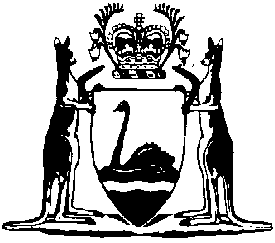 Road Traffic (Wardens) Regulations 1986Compare between:[28 Feb 2003, 01-c0-04] and [01 Jan 2006, 01-d0-04]Western AustraliaRoad Traffic Act 1974Road Traffic (Wardens) Regulations 19861.	Citation 		These regulations may be cited as the Road Traffic (Wardens) Regulations 1986 1.1A.	Interpretation 		In these regulations — 	“section” means a section of the Act.	[Regulation 1A inserted in Gazette 31 Jan 1997 p. 687.] 2.	Transport wardens 	(1)	For the purposes referred to in section 7(3), a warden appointed under section 7(2) as a transport warden has the powers conferred on a member of the Police Force or a police officer by the provisions of — 	(a)	sections 53 and 58;	(b)	regulation 272 of the Road Traffic Code 2000;	(c)	the Road Traffic (Licensing) Regulations 1975; and	(d)	the Road Traffic (Vehicle Standards) Regulations 2002.	(2)	Subregulation (1) does not limit any power conferred by the Act on a warden appointed under section 7(2).	(3)	For the purposes referred to in section 7(3), a reference to a member of the Police Force in a provision referred to in subregulation (1) shall be read as including a reference to a transport warden.	(4)	The certificate of appointment of a transport warden shall be in the form of Form 1.	[Regulation 2 inserted in Gazette 31 Jan 1997 p. 687; amended in Gazette 1 Dec 2000 p. 6760; 1 Nov 2002 p. 5396.] 3.	Crossing attendants 	(1)	The certificate of appointment of a person as a warden appointed under section 7(1) to perform duties relating to the controlling of vehicles and pedestrians at children’s crossings and pedestrian crossings shall be in the form of Form 2 and any warden so appointed has, for the purposes referred to in section 7(3), the powers to stop vehicles from proceeding through a children’s crossing or a pedestrian crossing, to require vehicles to remain stationary and to prohibit persons from walking across or onto a children’s crossing or a pedestrian crossing, and any warden so appointed may give such signals or directions to drivers of those vehicles and to those other persons as are necessary for that purpose.	(1a)	Subregulation (1) does not limit any power conferred by the Act on a warden appointed under section 7(1).	(2)	A warden appointed to perform duties relating to the controlling of vehicles pedestrians at children’s crossings and pedestrian crossings shall at all times when he or she is performing those duties, wear a uniform approved by the Commissioner of Police.	[Regulation 3 amended in Gazette 31 Jan 1992 p. 516; 31 Jan 1997 p. 688.] 4.	Parking wardens 	(1)	The certificate of appointment of a person as a warden appointed under section 7(1) to perform duties relating to the parking and standing of vehicles shall be in the form of Form 3, and any warden so appointed has, for the purposes referred to in section 7(3), such of the powers of a member of the Police Force as are necessary for him to enforce the provisions of the Act and the Road Traffic Code 2000, relating to the parking and standing of vehicles, including the powers of demanding the name and address of the driver or person in charge of any vehicle and the powers of requiring the  a vehicle to disclose the identity of the driver of the vehicle at any relevant time.	(2)	Subregulation (1) does not limit any power conferred by the Act on a warden appointed under section 7(1).	(3)	For the purposes referred to in section 7(3), a reference to a member of the Police Force in a provision referred to in subregulation (1) shall be read as including a reference to a warden appointed under section 7(1) to perform the duties referred to in that subregulation.	[Regulation 4 amended in Gazette 31 Jan 1997 p. 688; 1 Dec 2000 p. 6760.] 5.	Warden for the inspection of motor vehicles 	(1)	Where a person has been appointed a warden under section 7(2) to perform duties relating to the inspection of motor vehicles — 	(a)	the certificate of appointment of the person as such a warden shall be in the form of Form 4; and	(b)	any warden so appointed has, for the purposes referred to in section 7(3), the powers — 	(i)	to examine any vehicle at a place provided for the examination of vehicles and may for that purpose do all such things as are necessary for him to ascertain whether any such vehicle complies with the provisions of the Vehicle Standards;	(ii)	conferred on a police officer by regulation 18 and Part 7 of the Road Traffic (Vehicle Standards) Regulations 2002; and	(iii)	conferred on a member of the Police Force by the provisions of regulations 25(2) and 26C(5) of the Road Traffic (Licensing) Regulations 1975.	(2)	Subregulation (1) does not limit any power conferred by the Act on a warden appointed under section 7(2).	(3)	For the purposes referred to in section 7(3), a reference to a member of the Police Force in a provision referred to in subregulation (1)(b)(ii) or (iii) shall be read as including a reference to a warden appointed under section 7(2) to perform the duties referred to in that subregulation.	(4)	In subregulation (1) — 	“Vehicle Standards” means — 	(a)	the Road Traffic (Vehicle Standards) Regulations 2002; 	(b)	the Road Traffic (Vehicle Standards) Rules 2002; 	(c)	the Road Traffic (Bicycle) Regulations 2002; and 	(d)	the Road Traffic (Animal Drawn Vehicles) Regulations 2002.	[Regulation 5 amended in Gazette 28 Sep 1990 p. 5073; 31 Jan 1997 p. 688-9; 1 Nov 2002 p. 5396-7.] [6.	Repealed in Gazette 31 Jan 1997 p. 689.]Schedule Road Traffic Act 1974Reg. 2	Form 1CERTIFICATE OF APPOINTMENT OF TRANSPORT WARDENThis is to certify that .............................................................................................. of ............................................................................................................................ is duly appointed a warden under section 7(2) of the Road Traffic Act 1974 to perform duties relating to the licensing provisions of the Act and has such powers as are conferred on such wardens by the Act and regulation 2 of the Road Traffic (Wardens) Regulations 1986.Dated this ........................................................... 20 .......................................................................Director General[Form 1 amended in Gazette 28 Feb 2003 p. 681.]________________Road Traffic Act 1974Reg. 3	Form 2CERTIFICATE OF APPOINTMENT OF WARDEN TO CONTROL VEHICLES AND PEDESTRIANS AT CROSSINGSThis is to certify that .............................................................................................. ................................................................................................................................ is duly appointed under section 7(1) of the Road Traffic Act 1974, to perform the duties of controlling vehicles and pedestrians at children’s crossings, and pedestrian crossings, in respect of roads in the ...................................................... ................................................................................................................................ and has such powers as are conferred on such wardens by the Act and regulation 3 of the Road Traffic (Wardens) Regulations 1986.Dated this ........................................................... 20 .......................................................................Commissioner of Police________________Road Traffic Act 1974Reg. 4	Form 3CERTIFICATE OF APPOINTMENT OF WARDEN TO PERFORM PARKING DUTIESThis is to certify that .............................................................................................. of ............................................................................................................................ is duly appointed under section 7(1) of the Road Traffic Act 1974, to perform duties relating to the parking and standing of vehicles and has such powers as are conferred on such wardens by the Act and regulation 4 of the Road Traffic (Wardens) Regulations 1986.Dated this ........................................................... 20 .......................................................................Commissioner of Police ________________Road Traffic Act 1974Reg. 5	Form 4CERTIFICATE OF APPOINTMENT OF WARDEN TO INSPECT MOTOR VEHICLESThis is to certify that .............................................................................................. of ............................................................................................................................ is duly appointed under section 7(2) of the Road Traffic Act 1974, to perform the duties of the inspection of motor vehicles, and has such powers as are conferred on such wardens by the Act and regulation 5 of the Road Traffic (Wardens) Regulations 1986.Dated this ........................................................... 20 .......................................................................Director General[Form 4 amended in Gazette 28 Feb 2003 p. 681.][Schedule amended in Gazette 30 Sep 1994 p. 5021; 31 Jan 1997 p. 689-90; 28 Feb 2003 p. 681.]Notes1	This is a compilation of the Road Traffic (Wardens) Regulations 1986 and includes the amendments made by the other written laws referred to in the followingtable.Compilation tableCitationGazettalCommencementRoad Traffic (Wardens) Regulations 198628 Nov 1986 p. 4382-428 Nov 1986Regulations Amendment (Towed Agricultural Implements) Regulations 1990 Pt. 628 Sep 1990 
p. 5071-31 Nov 1990 (see r. 2 and Gazette 28 Sep 1990 p. 5073)Road Traffic (Wardens) Amendment Regulations 199131 Jan 1992 p. 515-1631 Jan 1992Road Traffic (Wardens) Amendment Regulations 199430 Sep 1994 p. 5020-130 Sep 1994Road Traffic (Wardens) Amendment Regulations 199731 Jan 1997 p. 687-901 Feb 1997 (see r. 2 and Gazette 31 Jan 1997 p. 613)Road Traffic (Wardens) Amendment Regulations (No. 2) 20001 Dec 2000 
p. 67601 Dec 2000 (see r. 2)Reprint of the Road Traffic (Wardens) Regulations 1986 as at 16 Nov 2001
(includes amendments listed above)Reprint of the Road Traffic (Wardens) Regulations 1986 as at 16 Nov 2001
(includes amendments listed above)Reprint of the Road Traffic (Wardens) Regulations 1986 as at 16 Nov 2001
(includes amendments listed above)Road Traffic (Vehicle Standards) (Consequential Provisions) Regulations 2002 Pt. 61 Nov 2002 p. 5388-4001 Nov 2002 (see r. 2)Road Traffic (Wardens) Amendment Regulations 200328 Feb 2003 p. 680-128 Feb 2003